Deliberação N° 039/2022 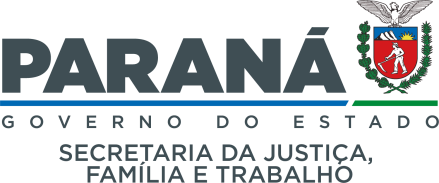 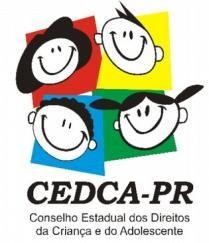 ANEXO III -  QUADRO SÍNTESE DE DISTRIBUIÇÃO DE VAGAS DE DELEGADOS E DELEGADAS POR ÁREA DE ABRANGÊNCIA DA REGIONAL DA SEJUFREGIONALCMDCAs Soc. CivilCMDCAs Gov.Crianças e Adols.Cons. TutelaresRedes de AtendimentoMovimentos SociaisSistema de JustiçaFórum DCATotalAPUCARANA4346011019CAMPO MOURÃO36010211124CASCAVEL5428111022CIANORTE3207111015CORNÉLIO PROCÓPIO5607220022CURITIBA761616441155FOZ DE IGUAÇU4205121116FRANCISCO BELTRÃO66010221128GUARAPUAVA2316211117IRATI2203111010IVAIPORÃ4507210019JACAREZINHO5708120023LARANJEIRAS DO SUL2105110010LONDRINA3439221125MARINGÁ76210331133PARANAGUÁ0225001010PARANAVAÍ76011321030PATO BRANCO4305031016PONTA GROSSA3239311123TOLEDO3427111019UMUARAMA44210121024UNIÃO DA VITÓRIA2104201010TOTAL8585371683534188470